Алгебра и начала анализа, 11 классУчитель математики  Гарматенко Марина Николаевна, специалист высшей категорииТема урока: Решение задач по теме «Производная функции» (слайд 1)Цели урока: - систематизировать знания по данной теме;- повторить формулы дифференцирования;- формировать  навыки применения производной в решении задач; - развивать навыки взаимо – и самооценки;- показать межпредметные связи с другими предметами: физикой, химией;- вести подготовку к ЗНО;- воспитывать ответственное отношение к учёбе;- формировать коммуникативную компетентность. (слайд 2)Тип урока: урок систематизации знаний.Оборудование: компьютерный класс, мультимедийный проектор, компьютерная презентация, тест – тренажёр в программе XL, тесты в формате ВНО, криптограмма, лист самоконтроля.Структура урокаІ. Организационный момент. - Контроль готовности класса к уроку. - Мотивация обучения. Девиз урока: «Дорогу осилит идущий, а математику – мыслящий»Т. Эдисон(учащиеся ставят перед собой задачи на урок) (слайд 3)ІІ. Проверка домашнего задания: (слайд 4)- взаимопроверка и взаимооценивание (max - 12 б) (с обратной стороны доски 1 ученик записывает ответы до начала урока, во время взаимопроверки  комментирует те задания, где можно было допустить ошибки.  Учащиеся выставляют оценку в рабочую тетрадь и  лист самоконтроля):III. Актуализация знаний:а)  работа в группах: разгадывание криптограммы (разминка)(проверка с помощью презентации) (слайды 5, 6);б) математический диктант (проверка знаний формул дифференцирования) (два человека у доски с обратной стороны доски выполняют задание) (слайд 7);в) повторение формул дифференцирования (с помощью компьютерной презентации (слайды 8 -10)).г) индивидуальное задание сильным учащимся: работа за компьютером с тренажёром в программе XL;а) Всем участникам каждой группы предлагается обобщить и проверить знания в форме криптограммы, составленной по основным понятиям, определениям и терминам, применяемым в дифференциальном исчислении. 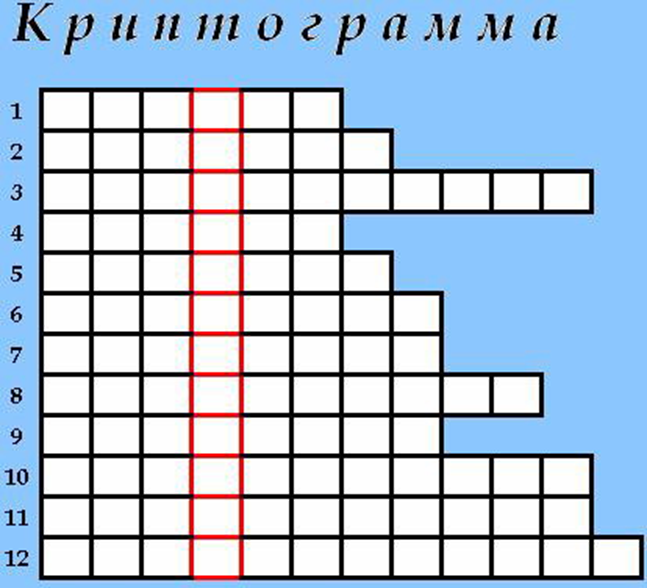 Вопросы:1.	… отношения приращения функции D f (x) к приращению аргумента D x, при условии, что он существует и D x стремится к 0, называется производной функции в точке х.2.	Экстремальное значение функции.3.	Производная функции f (х) в точке x0– есть угловой … касательной y = kx + b, проведенной к графику функции в точке x0.4.	Множество точек координатной плоскости (x;y), наглядное изображение функции y=f(x).5.	Раздел математики.6.	Физический смысл производной  –  … изменения функции.7.	Вид числового промежутка (… возрастания / убывания функции).8.	Положительный знак второй производной характеризует … функции. 9.	Первая из координат точки на плоскости.10.	… константы равна нулю.11.	Первая русская женщина-математик.12.	Научное изучение.Ключевое слово по вертикали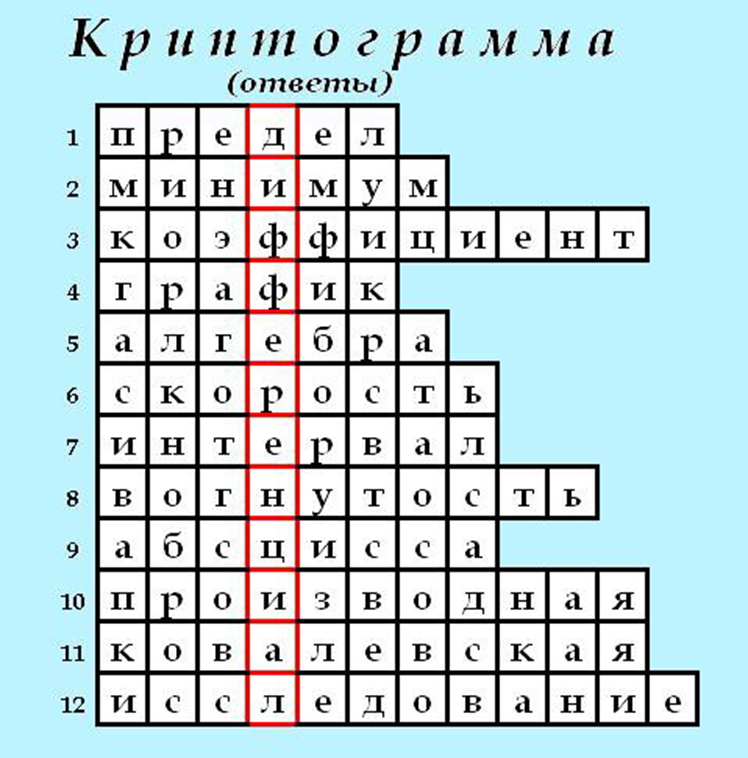 : … – главная часть приращения функцииПроверка осуществляется с помощью слайда (с комментариями)б) Математический диктант (2  человека работают с обратной стороны доски (слайд 7)):(самопроверка, самооценка (max - 12 б)), оценивание учащихся, работающих у доски).в) повторение формул дифференцирования (устная работа) (слайды 8 -10)).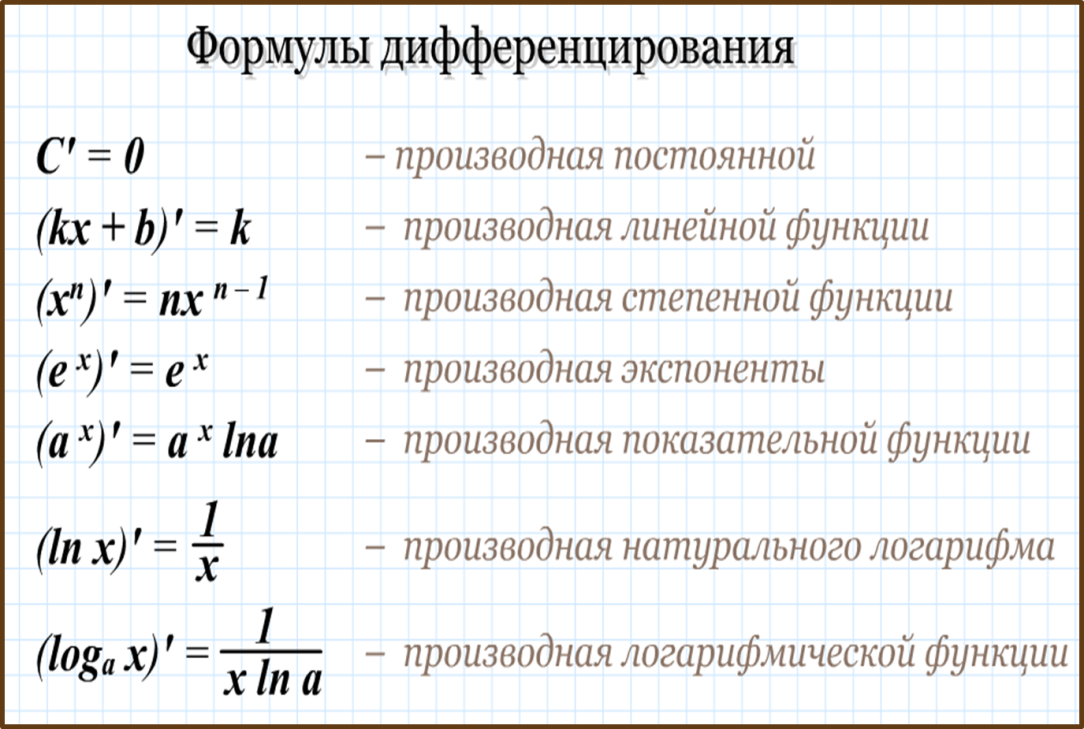 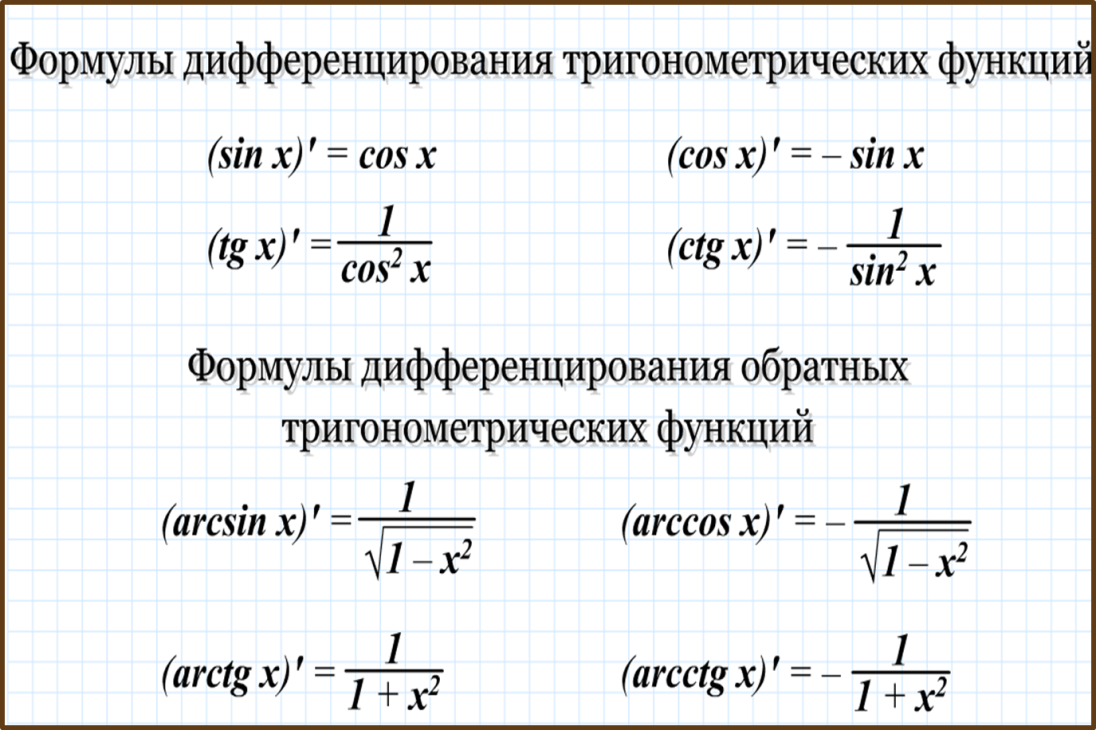 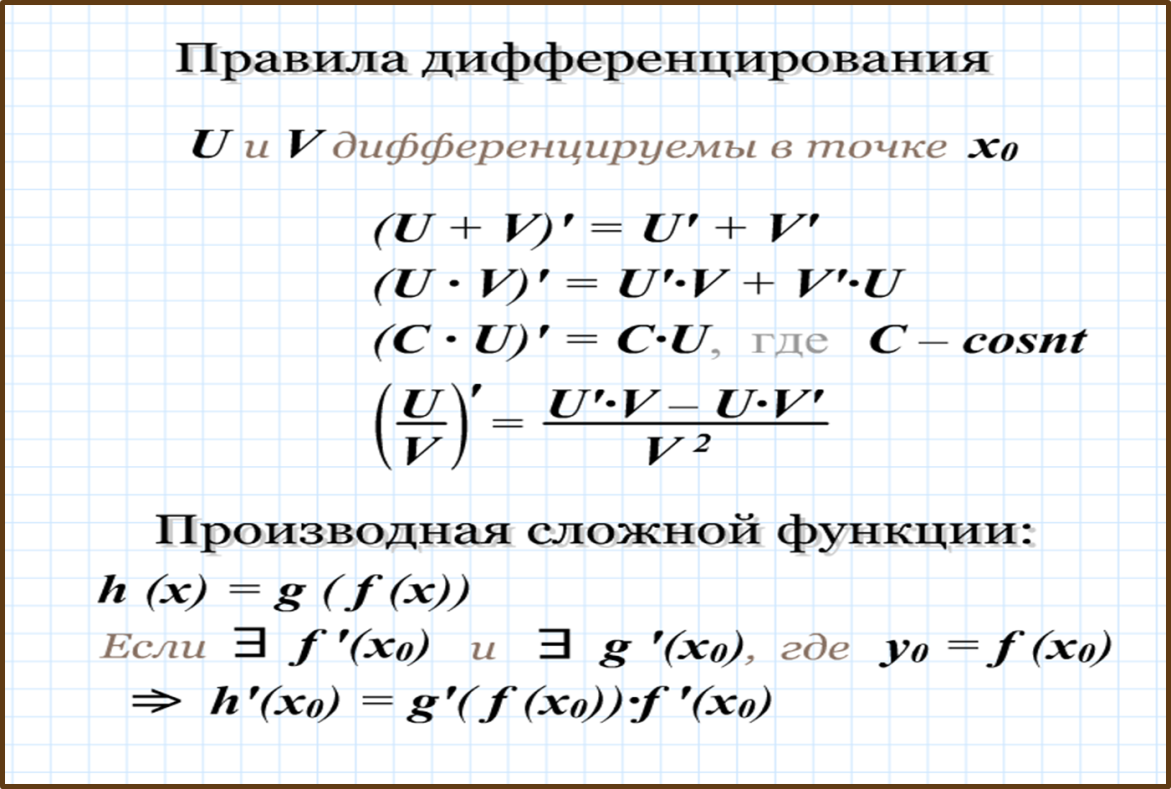 г) индивидуальное задание сильным учащимся: работа за компьютером с тренажёром в программе XL; (пока в классе пишут математический диктант и устно повторяют правила дифференцирования,  для группы сильных учащихся предлагается индивидуальная работа за компьютером на тренажёре в программе XL, где два режима работы: «обучение» и «экзамен». В течение урока могут ещё работать желающие с этой программой))IV. Формирование навыков практического использования полученных знаний.а) Выполнение тестовых заданий в формате ВНО (самостоятельная работа в тетрадях, задание на листочках) (слайды 11 – 14);б) решение задач, раскрывающих физический и геометрический смысл производной (создание ситуации обмена учебной информацией) (слайды 15 – 17);в) решение задачи на повторение (расширение кругозора учащихся, использование дополнительного материала (слайд 18);г) решение задания на установление соответствия (в формате ВНО) (слайды 19, 20);а) Выполнение тестовых заданий в формате ВНО:(ученице было дано задание на дом: выбрать тесты, которые встречались во ВНО с 2008 года по данной теме). Учащиеся работают с бланками тестовых заданий. Задания выполняют в тетради, а ответы отмечают в бланках.  (1 ученица записывает решение с обратной стороны доски)(самопроверка, самооценка с использованием презентации  (max - 6 б))Тесты по теме «Определение производной» (в формате ВНО)1.Найдите производную функции y = x4 +3 (2009г):2.Найдите значение производной функции f(x) = 4 + 5 в точке x0 = (2010г):3. Укажите производную функции y = x3/4:4. Найдите значение производной функции y= в  точке  x0=  - :5. Укажите производную функции y = 6x:6. Материальная точка движется по закону s(t)=2t2+5t, где s измеряется в метрах, а t в секундах. Найти значение t (в секундах), при котором мгновенная скорость материальной точки равна 64 м/с (2011г):б) решение задач, раскрывающих физический и геометрический смысл производной  (слайды 15 - 17):- На занятии факультативного курса ребятам было дано задание подобрать задачи, раскрывающие физический и геометрический смысл производной. Задачи нужно было выбрать в формате ВНО и такие,  решение которых мы  ещё не разбирали.1. Вращение тела вокруг оси осуществляется по закону φ(t) = 3t2 – 4t + 2. Найти угловую скорость точки при t = 4с (ω измеряется в радианах). (ученица объясняет алгоритм решения и оформляет  решение с обратной стороны доски)(самопроверка, самооценка (max - 1 б))Решение: (мы находили с вами скорость точки в определённый момент времени при прямолинейном движении тела, дифференцируя данную функцию, т.е. находя производную функции, применяя механическое содержание производной v(t) = s'(t).Так и в этой задаче, нужно найти φ'(t).Это и будет угловая скорость точки:ω(t)=φ'(t)=(3t2 – 4t + 2)' = 6t – 4 = 6·4 – 4 = 24 – 4 = 20рад- Вообще, изучение различных процессов (механического движения, химических реакций, расширения жидкости при нагревании, значений электрической энергии и др.) приводит к необходимости вычисления скорости изменения различных величин, т.е. к понятию производной.2. В какой точке кривой y =  касательная наклонена к оси абсцисс под углом 450? Найдите абсциссу этой точки.(ученица объясняет алгоритм решения и оформляет решение с обратной стороны доски)(самопроверка, самооценка (max - 1 б))Решение: мы все помним, что геометрический смысл производной  - угловой коэффициент касательной, проведённой в данную точку, т.е. f '(x0)= k. Но угловой коэффициент – это ещё и = k, следовательно, = f '(x0):y' = ()' = = , тогда tg450 =, 1 = ,  х0 = 0,5.в) задача на повторение (расширение кругозора учащихся, использование дополнительного материала)- В 2011 году для старшеклассников  на математическом конкурсе «Кенгуру» было предложено такое задание:-  Сколько существует таких n € N, что(ребята выполняют самостоятельно, 1 ученица работает с обратной стороны доски)(самопроверка, самооценка (max - 2 б))Ответ: ВВыводы: Такого типа задания могут быть и на ВНО. Поэтому принимайте участие в математических конкурсах, олимпиадах, развивайте логическое мышление, смекалку.г) решение задания на установление соответствия (в формате ВНО) (слайды 19, 20):- установить соответствие между функциями  (1 – 4) и их производными             (А – Д):Ответ:(самопроверка, самооценка (max - 2 б))V. Домашнее задание: - Задача по химии: Пусть количество вещества, вступившего в химическую реакцию задается зависимостью:  р(t) = t2/2 + 3t –3 (моль). Найти скорость химической реакции через 3 секунды.- Задача по физике: Автомобиль, стартуя с места и двигаясь с постоянным ускорением, через 12 секунд достигает скорости 100 км/ч. Какое расстояние в метрах он пройдет за это время, если скорость и пройденный путь при равноускоренном движении с ускорением a определяется по формулам:   𝒗(t)=𝒗0+ at;  s(t)=𝒗t +    ? - повторить формулы дифференцирования.- составить тестовые задания по теме «Производная функции» (6 вопросов).VI. Оценивание: (результаты самооценки по листам самоконтроля)VII. Итог урока (с использованием технологии коллективно – группового обучения «Незаконченное предложение» + «Микрофон»):- На уроке мне было интересно выполнять ……. задание, потому что……ЛитератураИ. П. Бевз, учебник «Алгебра и начала анализа. 11 класс (академический и профильный уровни)», - К, «Освіта», 2011.Информационный вестник Международного математического конкурса «Кенгуру» - 2011.Комплексное издание: Справочник по математике 5 – 11 классы (ВНО – 2013) – К.: «Літера ЛТД»; 2013Тестовые задания ВНО с 2008 по 2012гг.Интернет – ресурсы: презентации к теме: «Геометрический и физический смысл производной».А.М. Роганин, «Планы – конспекты урока. Алгебра и начала анализа», - Х, «Світ дитинства», 2002.№ п/пЭтапы урокаЭтапы урокаХронометраж урока1Организационный этап + мотивация учебной деятельности Организационный этап + мотивация учебной деятельности 2 мин2Проверка домашнего задания (взаимопроверка + взаимооценивание)Проверка домашнего задания (взаимопроверка + взаимооценивание)4 мин3Актуализация знаний:Актуализация знаний:3 мин3- кроссвордСильная группа учащихся: индивидуальная работа за компьютером на тренажёре3 мин3- математический диктантСильная группа учащихся: индивидуальная работа за компьютером на тренажёре5 мин3- повторение формулСильная группа учащихся: индивидуальная работа за компьютером на тренажёре5 мин4Формирование навыков практического использованияФормирование навыков практического использования8 мин4- тестовые задания (в формате ЗНО)- тестовые задания (в формате ЗНО)8 мин4- решение задач (создание ситуации обмена учебной информацией)- решение задач (создание ситуации обмена учебной информацией)8 мин4- задача на повторение (расширение кругозора учащихся, использование дополнительного материала)- задача на повторение (расширение кругозора учащихся, использование дополнительного материала)5 мин4- задание на установление соответствия (в формате ЗНО)- задание на установление соответствия (в формате ЗНО)3 мин5Домашнее заданиеДомашнее задание2 мин6Оценивание: результаты самооценкиОценивание: результаты самооценки2 мин7Итог урока: «Незаконченное предложение»Итог урока: «Незаконченное предложение»3 мин№ 668  а) 8/х№ 673г) № 668  б) -1/х№ 673д)* -№ 668  в) № 673е) № 672г) №681а) № 672д) ln5№681б) -3№ 672е)2xln2№681в)*   x1/31. (xn)'  =7. (2. (8. (x)' =3. ()' =9. (4. ( C )' =10. (u∙v)' =5. ( Cx )' =11. ( )' =6. (' =12. ()' = АБВГДyʹ = 4x3  + 3yʹ = 4x - 3yʹ = 4x3 - 3yʹ = x5  + 3yʹ = x3 – 3АБВГД- 4- 1145АБВГД-1/4Х-1/4х1/4х7/4АБВГД- - АБВГД6хх∙6х-16х6хАБВГД18, 252013, 25714,75АББВВГГД45464648486464811. y = x3A. y' = - 2/x32. y = 1/x3Б. y' = 3x23. y = x2В. y' =x3/34. y = 1/x2Г. y' = 2xД. y' = - 3/x4А Б В Г Д 1234